Aanvraag van een principieel akkoord voor een klassieke waarborgAanvraag van een principieel akkoord voor een klassieke waarborgAanvraag van een principieel akkoord voor een klassieke waarborgAanvraag van een principieel akkoord voor een klassieke waarborgAanvraag van een principieel akkoord voor een klassieke waarborgWVG_VIPA-01-140115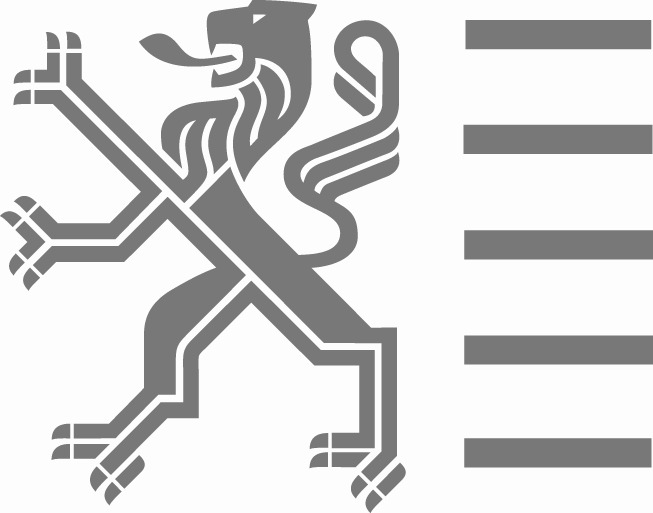 Departement Welzijn, Volksgezondheid en GezinVlaams Infrastructuurfonds voor Persoonsgebonden Aangelegenheden (VIPA)EllipsgebouwKoning Albert II-laan 35 bus 34, 1030 BRUSSELTel. 02 553 32 41 – Fax 02 553 34 80E-mail: vipa@vlaanderen.beDepartement Welzijn, Volksgezondheid en GezinVlaams Infrastructuurfonds voor Persoonsgebonden Aangelegenheden (VIPA)EllipsgebouwKoning Albert II-laan 35 bus 34, 1030 BRUSSELTel. 02 553 32 41 – Fax 02 553 34 80E-mail: vipa@vlaanderen.beDepartement Welzijn, Volksgezondheid en GezinVlaams Infrastructuurfonds voor Persoonsgebonden Aangelegenheden (VIPA)EllipsgebouwKoning Albert II-laan 35 bus 34, 1030 BRUSSELTel. 02 553 32 41 – Fax 02 553 34 80E-mail: vipa@vlaanderen.beDepartement Welzijn, Volksgezondheid en GezinVlaams Infrastructuurfonds voor Persoonsgebonden Aangelegenheden (VIPA)EllipsgebouwKoning Albert II-laan 35 bus 34, 1030 BRUSSELTel. 02 553 32 41 – Fax 02 553 34 80E-mail: vipa@vlaanderen.beDepartement Welzijn, Volksgezondheid en GezinVlaams Infrastructuurfonds voor Persoonsgebonden Aangelegenheden (VIPA)EllipsgebouwKoning Albert II-laan 35 bus 34, 1030 BRUSSELTel. 02 553 32 41 – Fax 02 553 34 80E-mail: vipa@vlaanderen.beIn te vullen door de 
behandelende afdelingdossiernummer waarborgDepartement Welzijn, Volksgezondheid en GezinVlaams Infrastructuurfonds voor Persoonsgebonden Aangelegenheden (VIPA)EllipsgebouwKoning Albert II-laan 35 bus 34, 1030 BRUSSELTel. 02 553 32 41 – Fax 02 553 34 80E-mail: vipa@vlaanderen.beDepartement Welzijn, Volksgezondheid en GezinVlaams Infrastructuurfonds voor Persoonsgebonden Aangelegenheden (VIPA)EllipsgebouwKoning Albert II-laan 35 bus 34, 1030 BRUSSELTel. 02 553 32 41 – Fax 02 553 34 80E-mail: vipa@vlaanderen.beDepartement Welzijn, Volksgezondheid en GezinVlaams Infrastructuurfonds voor Persoonsgebonden Aangelegenheden (VIPA)EllipsgebouwKoning Albert II-laan 35 bus 34, 1030 BRUSSELTel. 02 553 32 41 – Fax 02 553 34 80E-mail: vipa@vlaanderen.beDepartement Welzijn, Volksgezondheid en GezinVlaams Infrastructuurfonds voor Persoonsgebonden Aangelegenheden (VIPA)EllipsgebouwKoning Albert II-laan 35 bus 34, 1030 BRUSSELTel. 02 553 32 41 – Fax 02 553 34 80E-mail: vipa@vlaanderen.beDepartement Welzijn, Volksgezondheid en GezinVlaams Infrastructuurfonds voor Persoonsgebonden Aangelegenheden (VIPA)EllipsgebouwKoning Albert II-laan 35 bus 34, 1030 BRUSSELTel. 02 553 32 41 – Fax 02 553 34 80E-mail: vipa@vlaanderen.beDepartement Welzijn, Volksgezondheid en GezinVlaams Infrastructuurfonds voor Persoonsgebonden Aangelegenheden (VIPA)EllipsgebouwKoning Albert II-laan 35 bus 34, 1030 BRUSSELTel. 02 553 32 41 – Fax 02 553 34 80E-mail: vipa@vlaanderen.beDepartement Welzijn, Volksgezondheid en GezinVlaams Infrastructuurfonds voor Persoonsgebonden Aangelegenheden (VIPA)EllipsgebouwKoning Albert II-laan 35 bus 34, 1030 BRUSSELTel. 02 553 32 41 – Fax 02 553 34 80E-mail: vipa@vlaanderen.beDepartement Welzijn, Volksgezondheid en GezinVlaams Infrastructuurfonds voor Persoonsgebonden Aangelegenheden (VIPA)EllipsgebouwKoning Albert II-laan 35 bus 34, 1030 BRUSSELTel. 02 553 32 41 – Fax 02 553 34 80E-mail: vipa@vlaanderen.beDepartement Welzijn, Volksgezondheid en GezinVlaams Infrastructuurfonds voor Persoonsgebonden Aangelegenheden (VIPA)EllipsgebouwKoning Albert II-laan 35 bus 34, 1030 BRUSSELTel. 02 553 32 41 – Fax 02 553 34 80E-mail: vipa@vlaanderen.beDepartement Welzijn, Volksgezondheid en GezinVlaams Infrastructuurfonds voor Persoonsgebonden Aangelegenheden (VIPA)EllipsgebouwKoning Albert II-laan 35 bus 34, 1030 BRUSSELTel. 02 553 32 41 – Fax 02 553 34 80E-mail: vipa@vlaanderen.beontvangstdatumDepartement Welzijn, Volksgezondheid en GezinVlaams Infrastructuurfonds voor Persoonsgebonden Aangelegenheden (VIPA)EllipsgebouwKoning Albert II-laan 35 bus 34, 1030 BRUSSELTel. 02 553 32 41 – Fax 02 553 34 80E-mail: vipa@vlaanderen.beDepartement Welzijn, Volksgezondheid en GezinVlaams Infrastructuurfonds voor Persoonsgebonden Aangelegenheden (VIPA)EllipsgebouwKoning Albert II-laan 35 bus 34, 1030 BRUSSELTel. 02 553 32 41 – Fax 02 553 34 80E-mail: vipa@vlaanderen.beDepartement Welzijn, Volksgezondheid en GezinVlaams Infrastructuurfonds voor Persoonsgebonden Aangelegenheden (VIPA)EllipsgebouwKoning Albert II-laan 35 bus 34, 1030 BRUSSELTel. 02 553 32 41 – Fax 02 553 34 80E-mail: vipa@vlaanderen.beDepartement Welzijn, Volksgezondheid en GezinVlaams Infrastructuurfonds voor Persoonsgebonden Aangelegenheden (VIPA)EllipsgebouwKoning Albert II-laan 35 bus 34, 1030 BRUSSELTel. 02 553 32 41 – Fax 02 553 34 80E-mail: vipa@vlaanderen.beDepartement Welzijn, Volksgezondheid en GezinVlaams Infrastructuurfonds voor Persoonsgebonden Aangelegenheden (VIPA)EllipsgebouwKoning Albert II-laan 35 bus 34, 1030 BRUSSELTel. 02 553 32 41 – Fax 02 553 34 80E-mail: vipa@vlaanderen.beDepartement Welzijn, Volksgezondheid en GezinVlaams Infrastructuurfonds voor Persoonsgebonden Aangelegenheden (VIPA)EllipsgebouwKoning Albert II-laan 35 bus 34, 1030 BRUSSELTel. 02 553 32 41 – Fax 02 553 34 80E-mail: vipa@vlaanderen.beDepartement Welzijn, Volksgezondheid en GezinVlaams Infrastructuurfonds voor Persoonsgebonden Aangelegenheden (VIPA)EllipsgebouwKoning Albert II-laan 35 bus 34, 1030 BRUSSELTel. 02 553 32 41 – Fax 02 553 34 80E-mail: vipa@vlaanderen.beDepartement Welzijn, Volksgezondheid en GezinVlaams Infrastructuurfonds voor Persoonsgebonden Aangelegenheden (VIPA)EllipsgebouwKoning Albert II-laan 35 bus 34, 1030 BRUSSELTel. 02 553 32 41 – Fax 02 553 34 80E-mail: vipa@vlaanderen.beDepartement Welzijn, Volksgezondheid en GezinVlaams Infrastructuurfonds voor Persoonsgebonden Aangelegenheden (VIPA)EllipsgebouwKoning Albert II-laan 35 bus 34, 1030 BRUSSELTel. 02 553 32 41 – Fax 02 553 34 80E-mail: vipa@vlaanderen.beDepartement Welzijn, Volksgezondheid en GezinVlaams Infrastructuurfonds voor Persoonsgebonden Aangelegenheden (VIPA)EllipsgebouwKoning Albert II-laan 35 bus 34, 1030 BRUSSELTel. 02 553 32 41 – Fax 02 553 34 80E-mail: vipa@vlaanderen.beontvankelijkheidsdatumDepartement Welzijn, Volksgezondheid en GezinVlaams Infrastructuurfonds voor Persoonsgebonden Aangelegenheden (VIPA)EllipsgebouwKoning Albert II-laan 35 bus 34, 1030 BRUSSELTel. 02 553 32 41 – Fax 02 553 34 80E-mail: vipa@vlaanderen.beDepartement Welzijn, Volksgezondheid en GezinVlaams Infrastructuurfonds voor Persoonsgebonden Aangelegenheden (VIPA)EllipsgebouwKoning Albert II-laan 35 bus 34, 1030 BRUSSELTel. 02 553 32 41 – Fax 02 553 34 80E-mail: vipa@vlaanderen.beDepartement Welzijn, Volksgezondheid en GezinVlaams Infrastructuurfonds voor Persoonsgebonden Aangelegenheden (VIPA)EllipsgebouwKoning Albert II-laan 35 bus 34, 1030 BRUSSELTel. 02 553 32 41 – Fax 02 553 34 80E-mail: vipa@vlaanderen.beDepartement Welzijn, Volksgezondheid en GezinVlaams Infrastructuurfonds voor Persoonsgebonden Aangelegenheden (VIPA)EllipsgebouwKoning Albert II-laan 35 bus 34, 1030 BRUSSELTel. 02 553 32 41 – Fax 02 553 34 80E-mail: vipa@vlaanderen.beDepartement Welzijn, Volksgezondheid en GezinVlaams Infrastructuurfonds voor Persoonsgebonden Aangelegenheden (VIPA)EllipsgebouwKoning Albert II-laan 35 bus 34, 1030 BRUSSELTel. 02 553 32 41 – Fax 02 553 34 80E-mail: vipa@vlaanderen.beWaarvoor dient dit formulier?Met dit formulier kunt u een principieel akkoord aanvragen voor een klassieke investeringswaarborg. Dit formulier is een toepassing van het besluit van de Vlaamse Regering houdende de procedureregels inzake de infrastructuur voor persoonsgebonden aangelegenheden van 8/9/1999, hoofdstuk VI m.b.t. de klassieke investeringswaarborg.Aan wie bezorgt u dit formulier?Stuur dit formulier naar het Vlaams Infrastructuurfonds voor Persoonsgebonden Aangelegenheden (VIPA) op het bovenstaande adres.Waarvoor dient dit formulier?Met dit formulier kunt u een principieel akkoord aanvragen voor een klassieke investeringswaarborg. Dit formulier is een toepassing van het besluit van de Vlaamse Regering houdende de procedureregels inzake de infrastructuur voor persoonsgebonden aangelegenheden van 8/9/1999, hoofdstuk VI m.b.t. de klassieke investeringswaarborg.Aan wie bezorgt u dit formulier?Stuur dit formulier naar het Vlaams Infrastructuurfonds voor Persoonsgebonden Aangelegenheden (VIPA) op het bovenstaande adres.Waarvoor dient dit formulier?Met dit formulier kunt u een principieel akkoord aanvragen voor een klassieke investeringswaarborg. Dit formulier is een toepassing van het besluit van de Vlaamse Regering houdende de procedureregels inzake de infrastructuur voor persoonsgebonden aangelegenheden van 8/9/1999, hoofdstuk VI m.b.t. de klassieke investeringswaarborg.Aan wie bezorgt u dit formulier?Stuur dit formulier naar het Vlaams Infrastructuurfonds voor Persoonsgebonden Aangelegenheden (VIPA) op het bovenstaande adres.Waarvoor dient dit formulier?Met dit formulier kunt u een principieel akkoord aanvragen voor een klassieke investeringswaarborg. Dit formulier is een toepassing van het besluit van de Vlaamse Regering houdende de procedureregels inzake de infrastructuur voor persoonsgebonden aangelegenheden van 8/9/1999, hoofdstuk VI m.b.t. de klassieke investeringswaarborg.Aan wie bezorgt u dit formulier?Stuur dit formulier naar het Vlaams Infrastructuurfonds voor Persoonsgebonden Aangelegenheden (VIPA) op het bovenstaande adres.Waarvoor dient dit formulier?Met dit formulier kunt u een principieel akkoord aanvragen voor een klassieke investeringswaarborg. Dit formulier is een toepassing van het besluit van de Vlaamse Regering houdende de procedureregels inzake de infrastructuur voor persoonsgebonden aangelegenheden van 8/9/1999, hoofdstuk VI m.b.t. de klassieke investeringswaarborg.Aan wie bezorgt u dit formulier?Stuur dit formulier naar het Vlaams Infrastructuurfonds voor Persoonsgebonden Aangelegenheden (VIPA) op het bovenstaande adres.Waarvoor dient dit formulier?Met dit formulier kunt u een principieel akkoord aanvragen voor een klassieke investeringswaarborg. Dit formulier is een toepassing van het besluit van de Vlaamse Regering houdende de procedureregels inzake de infrastructuur voor persoonsgebonden aangelegenheden van 8/9/1999, hoofdstuk VI m.b.t. de klassieke investeringswaarborg.Aan wie bezorgt u dit formulier?Stuur dit formulier naar het Vlaams Infrastructuurfonds voor Persoonsgebonden Aangelegenheden (VIPA) op het bovenstaande adres.Waarvoor dient dit formulier?Met dit formulier kunt u een principieel akkoord aanvragen voor een klassieke investeringswaarborg. Dit formulier is een toepassing van het besluit van de Vlaamse Regering houdende de procedureregels inzake de infrastructuur voor persoonsgebonden aangelegenheden van 8/9/1999, hoofdstuk VI m.b.t. de klassieke investeringswaarborg.Aan wie bezorgt u dit formulier?Stuur dit formulier naar het Vlaams Infrastructuurfonds voor Persoonsgebonden Aangelegenheden (VIPA) op het bovenstaande adres.Waarvoor dient dit formulier?Met dit formulier kunt u een principieel akkoord aanvragen voor een klassieke investeringswaarborg. Dit formulier is een toepassing van het besluit van de Vlaamse Regering houdende de procedureregels inzake de infrastructuur voor persoonsgebonden aangelegenheden van 8/9/1999, hoofdstuk VI m.b.t. de klassieke investeringswaarborg.Aan wie bezorgt u dit formulier?Stuur dit formulier naar het Vlaams Infrastructuurfonds voor Persoonsgebonden Aangelegenheden (VIPA) op het bovenstaande adres.Gegevens van de welzijns- of gezondheidsvoorzieningGegevens van de welzijns- of gezondheidsvoorzieningGegevens van de welzijns- of gezondheidsvoorzieningGegevens van de welzijns- of gezondheidsvoorzieningGegevens van de welzijns- of gezondheidsvoorzieningGegevens van de welzijns- of gezondheidsvoorzieningGegevens van de welzijns- of gezondheidsvoorzieningGegevens van de welzijns- of gezondheidsvoorziening11Vul de gegevens van de aanvrager in.De aanvrager is de inrichtende macht (bijvoorbeeld vzw) van de welzijns- of gezondheidsvoorziening.Vul hieronder uw ondernemingsnummer in. De andere gegevens hoeft u alleen in te vullen als ze gewijzigd zijn ten opzichte van uw eerste aanvraag van een principieel akkoord voor investeringssubsidies.Vul de gegevens van de aanvrager in.De aanvrager is de inrichtende macht (bijvoorbeeld vzw) van de welzijns- of gezondheidsvoorziening.Vul hieronder uw ondernemingsnummer in. De andere gegevens hoeft u alleen in te vullen als ze gewijzigd zijn ten opzichte van uw eerste aanvraag van een principieel akkoord voor investeringssubsidies.Vul de gegevens van de aanvrager in.De aanvrager is de inrichtende macht (bijvoorbeeld vzw) van de welzijns- of gezondheidsvoorziening.Vul hieronder uw ondernemingsnummer in. De andere gegevens hoeft u alleen in te vullen als ze gewijzigd zijn ten opzichte van uw eerste aanvraag van een principieel akkoord voor investeringssubsidies.Vul de gegevens van de aanvrager in.De aanvrager is de inrichtende macht (bijvoorbeeld vzw) van de welzijns- of gezondheidsvoorziening.Vul hieronder uw ondernemingsnummer in. De andere gegevens hoeft u alleen in te vullen als ze gewijzigd zijn ten opzichte van uw eerste aanvraag van een principieel akkoord voor investeringssubsidies.Vul de gegevens van de aanvrager in.De aanvrager is de inrichtende macht (bijvoorbeeld vzw) van de welzijns- of gezondheidsvoorziening.Vul hieronder uw ondernemingsnummer in. De andere gegevens hoeft u alleen in te vullen als ze gewijzigd zijn ten opzichte van uw eerste aanvraag van een principieel akkoord voor investeringssubsidies.Vul de gegevens van de aanvrager in.De aanvrager is de inrichtende macht (bijvoorbeeld vzw) van de welzijns- of gezondheidsvoorziening.Vul hieronder uw ondernemingsnummer in. De andere gegevens hoeft u alleen in te vullen als ze gewijzigd zijn ten opzichte van uw eerste aanvraag van een principieel akkoord voor investeringssubsidies.Vul de gegevens van de aanvrager in.De aanvrager is de inrichtende macht (bijvoorbeeld vzw) van de welzijns- of gezondheidsvoorziening.Vul hieronder uw ondernemingsnummer in. De andere gegevens hoeft u alleen in te vullen als ze gewijzigd zijn ten opzichte van uw eerste aanvraag van een principieel akkoord voor investeringssubsidies.Vul de gegevens van de aanvrager in.De aanvrager is de inrichtende macht (bijvoorbeeld vzw) van de welzijns- of gezondheidsvoorziening.Vul hieronder uw ondernemingsnummer in. De andere gegevens hoeft u alleen in te vullen als ze gewijzigd zijn ten opzichte van uw eerste aanvraag van een principieel akkoord voor investeringssubsidies.ondernemingsnummerondernemingsnummerondernemingsnummerondernemingsnummernaamnaamnaamnaamstraat en nummerstraat en nummerstraat en nummerstraat en nummerpostnummer en gemeentepostnummer en gemeentepostnummer en gemeentepostnummer en gemeente22Vul de gegevens in van de welzijns- of gezondheidsvoorziening waarvoor deze aanvraag bedoeld is.Vul de gegevens in van de welzijns- of gezondheidsvoorziening waarvoor deze aanvraag bedoeld is.Vul de gegevens in van de welzijns- of gezondheidsvoorziening waarvoor deze aanvraag bedoeld is.Vul de gegevens in van de welzijns- of gezondheidsvoorziening waarvoor deze aanvraag bedoeld is.Vul de gegevens in van de welzijns- of gezondheidsvoorziening waarvoor deze aanvraag bedoeld is.Vul de gegevens in van de welzijns- of gezondheidsvoorziening waarvoor deze aanvraag bedoeld is.Vul de gegevens in van de welzijns- of gezondheidsvoorziening waarvoor deze aanvraag bedoeld is.Vul de gegevens in van de welzijns- of gezondheidsvoorziening waarvoor deze aanvraag bedoeld is.naamnaamnaamnaamstraat en nummerstraat en nummerstraat en nummerstraat en nummerpostnummer en gemeentepostnummer en gemeentepostnummer en gemeentepostnummer en gemeentecontactpersooncontactpersooncontactpersooncontactpersoontelefoon contactpersoontelefoon contactpersoontelefoon contactpersoontelefoon contactpersoone-mail contactpersoone-mail contactpersoone-mail contactpersoone-mail contactpersoonGegevens van het project waarvoor u een waarborgaanvraag indientGegevens van het project waarvoor u een waarborgaanvraag indientGegevens van het project waarvoor u een waarborgaanvraag indientGegevens van het project waarvoor u een waarborgaanvraag indientGegevens van het project waarvoor u een waarborgaanvraag indientGegevens van het project waarvoor u een waarborgaanvraag indientGegevens van het project waarvoor u een waarborgaanvraag indientGegevens van het project waarvoor u een waarborgaanvraag indient33Vermeld het VIPA-dossiernummer waarvoor de waarborg wordt aangevraagd. U vindt uw VIPA-dossiernummer in de brief van het VIPA die u hebt ontvangen nadat u uw dossier hebt ingediend.Vermeld het VIPA-dossiernummer waarvoor de waarborg wordt aangevraagd. U vindt uw VIPA-dossiernummer in de brief van het VIPA die u hebt ontvangen nadat u uw dossier hebt ingediend.Vermeld het VIPA-dossiernummer waarvoor de waarborg wordt aangevraagd. U vindt uw VIPA-dossiernummer in de brief van het VIPA die u hebt ontvangen nadat u uw dossier hebt ingediend.Vermeld het VIPA-dossiernummer waarvoor de waarborg wordt aangevraagd. U vindt uw VIPA-dossiernummer in de brief van het VIPA die u hebt ontvangen nadat u uw dossier hebt ingediend.Vermeld het VIPA-dossiernummer waarvoor de waarborg wordt aangevraagd. U vindt uw VIPA-dossiernummer in de brief van het VIPA die u hebt ontvangen nadat u uw dossier hebt ingediend.Vermeld het VIPA-dossiernummer waarvoor de waarborg wordt aangevraagd. U vindt uw VIPA-dossiernummer in de brief van het VIPA die u hebt ontvangen nadat u uw dossier hebt ingediend.Vermeld het VIPA-dossiernummer waarvoor de waarborg wordt aangevraagd. U vindt uw VIPA-dossiernummer in de brief van het VIPA die u hebt ontvangen nadat u uw dossier hebt ingediend.Vermeld het VIPA-dossiernummer waarvoor de waarborg wordt aangevraagd. U vindt uw VIPA-dossiernummer in de brief van het VIPA die u hebt ontvangen nadat u uw dossier hebt ingediend.Bij te voegen bewijsstukkenBij te voegen bewijsstukkenBij te voegen bewijsstukkenBij te voegen bewijsstukkenBij te voegen bewijsstukkenBij te voegen bewijsstukkenBij te voegen bewijsstukkenBij te voegen bewijsstukken44Voeg de onderstaande bewijsstukken bij uw aanvraag en vink ze telkens aan in de aankruislijst.Voeg de onderstaande bewijsstukken bij uw aanvraag en vink ze telkens aan in de aankruislijst.Voeg de onderstaande bewijsstukken bij uw aanvraag en vink ze telkens aan in de aankruislijst.Voeg de onderstaande bewijsstukken bij uw aanvraag en vink ze telkens aan in de aankruislijst.Voeg de onderstaande bewijsstukken bij uw aanvraag en vink ze telkens aan in de aankruislijst.Voeg de onderstaande bewijsstukken bij uw aanvraag en vink ze telkens aan in de aankruislijst.Voeg de onderstaande bewijsstukken bij uw aanvraag en vink ze telkens aan in de aankruislijst.Voeg de onderstaande bewijsstukken bij uw aanvraag en vink ze telkens aan in de aankruislijst.De ondertekende notulen met de beslissing tot aanvraagDe ondertekende notulen met de beslissing tot aanvraagDe ondertekende notulen met de beslissing tot aanvraagDe ondertekende notulen met de beslissing tot aanvraagDe ondertekende notulen met de beslissing tot aanvraagDe ondertekende notulen met de beslissing tot aanvraagDe ondertekende notulen met de beslissing tot aanvraagHet financieel plan voor het project, waarin wordt aangetoond dat de uitbating ten minste kostendekkend is en een afdoende terugbetalingscapaciteit waarborgt. Als er minder dan zes maanden verstreken zijn sinds de subsidieaanvraag, mag u het oorspronkelijke plan bij  deze aanvraag voegenHet financieel plan voor het project, waarin wordt aangetoond dat de uitbating ten minste kostendekkend is en een afdoende terugbetalingscapaciteit waarborgt. Als er minder dan zes maanden verstreken zijn sinds de subsidieaanvraag, mag u het oorspronkelijke plan bij  deze aanvraag voegenHet financieel plan voor het project, waarin wordt aangetoond dat de uitbating ten minste kostendekkend is en een afdoende terugbetalingscapaciteit waarborgt. Als er minder dan zes maanden verstreken zijn sinds de subsidieaanvraag, mag u het oorspronkelijke plan bij  deze aanvraag voegenHet financieel plan voor het project, waarin wordt aangetoond dat de uitbating ten minste kostendekkend is en een afdoende terugbetalingscapaciteit waarborgt. Als er minder dan zes maanden verstreken zijn sinds de subsidieaanvraag, mag u het oorspronkelijke plan bij  deze aanvraag voegenHet financieel plan voor het project, waarin wordt aangetoond dat de uitbating ten minste kostendekkend is en een afdoende terugbetalingscapaciteit waarborgt. Als er minder dan zes maanden verstreken zijn sinds de subsidieaanvraag, mag u het oorspronkelijke plan bij  deze aanvraag voegenHet financieel plan voor het project, waarin wordt aangetoond dat de uitbating ten minste kostendekkend is en een afdoende terugbetalingscapaciteit waarborgt. Als er minder dan zes maanden verstreken zijn sinds de subsidieaanvraag, mag u het oorspronkelijke plan bij  deze aanvraag voegenHet financieel plan voor het project, waarin wordt aangetoond dat de uitbating ten minste kostendekkend is en een afdoende terugbetalingscapaciteit waarborgt. Als er minder dan zes maanden verstreken zijn sinds de subsidieaanvraag, mag u het oorspronkelijke plan bij  deze aanvraag voegenHet financieringsplan waaruit de totale financiering en intrestkost kan afgeleid wordenHet financieringsplan waaruit de totale financiering en intrestkost kan afgeleid wordenHet financieringsplan waaruit de totale financiering en intrestkost kan afgeleid wordenHet financieringsplan waaruit de totale financiering en intrestkost kan afgeleid wordenHet financieringsplan waaruit de totale financiering en intrestkost kan afgeleid wordenHet financieringsplan waaruit de totale financiering en intrestkost kan afgeleid wordenHet financieringsplan waaruit de totale financiering en intrestkost kan afgeleid wordenEen akkoordverklaring van de financier geen andere waarborgen te vestigen.  Indien een dergelijke akkoordverklaring ten gevolge van de toepassing van de wetgeving overheidsopdrachten nog niet kan worden afgeleverd,  dient volgende verklaring te worden opgenomen in het bestek van de aanvrager of in de offerte van de financier : “ De geselecteerde financier verklaart er zich mee akkoord geen andere waarborgen te vestigen dan een hypotheek of hypothecair mandaat op de onroerende goederen van het project.”Een akkoordverklaring van de financier geen andere waarborgen te vestigen.  Indien een dergelijke akkoordverklaring ten gevolge van de toepassing van de wetgeving overheidsopdrachten nog niet kan worden afgeleverd,  dient volgende verklaring te worden opgenomen in het bestek van de aanvrager of in de offerte van de financier : “ De geselecteerde financier verklaart er zich mee akkoord geen andere waarborgen te vestigen dan een hypotheek of hypothecair mandaat op de onroerende goederen van het project.”Een akkoordverklaring van de financier geen andere waarborgen te vestigen.  Indien een dergelijke akkoordverklaring ten gevolge van de toepassing van de wetgeving overheidsopdrachten nog niet kan worden afgeleverd,  dient volgende verklaring te worden opgenomen in het bestek van de aanvrager of in de offerte van de financier : “ De geselecteerde financier verklaart er zich mee akkoord geen andere waarborgen te vestigen dan een hypotheek of hypothecair mandaat op de onroerende goederen van het project.”Een akkoordverklaring van de financier geen andere waarborgen te vestigen.  Indien een dergelijke akkoordverklaring ten gevolge van de toepassing van de wetgeving overheidsopdrachten nog niet kan worden afgeleverd,  dient volgende verklaring te worden opgenomen in het bestek van de aanvrager of in de offerte van de financier : “ De geselecteerde financier verklaart er zich mee akkoord geen andere waarborgen te vestigen dan een hypotheek of hypothecair mandaat op de onroerende goederen van het project.”Een akkoordverklaring van de financier geen andere waarborgen te vestigen.  Indien een dergelijke akkoordverklaring ten gevolge van de toepassing van de wetgeving overheidsopdrachten nog niet kan worden afgeleverd,  dient volgende verklaring te worden opgenomen in het bestek van de aanvrager of in de offerte van de financier : “ De geselecteerde financier verklaart er zich mee akkoord geen andere waarborgen te vestigen dan een hypotheek of hypothecair mandaat op de onroerende goederen van het project.”Een akkoordverklaring van de financier geen andere waarborgen te vestigen.  Indien een dergelijke akkoordverklaring ten gevolge van de toepassing van de wetgeving overheidsopdrachten nog niet kan worden afgeleverd,  dient volgende verklaring te worden opgenomen in het bestek van de aanvrager of in de offerte van de financier : “ De geselecteerde financier verklaart er zich mee akkoord geen andere waarborgen te vestigen dan een hypotheek of hypothecair mandaat op de onroerende goederen van het project.”Een akkoordverklaring van de financier geen andere waarborgen te vestigen.  Indien een dergelijke akkoordverklaring ten gevolge van de toepassing van de wetgeving overheidsopdrachten nog niet kan worden afgeleverd,  dient volgende verklaring te worden opgenomen in het bestek van de aanvrager of in de offerte van de financier : “ De geselecteerde financier verklaart er zich mee akkoord geen andere waarborgen te vestigen dan een hypotheek of hypothecair mandaat op de onroerende goederen van het project.”In geval van financiering van de grond met een lening, een kopie van de kredietovereenkomst met betrekking tot die financieringHet is de bedoeling om hieruit eventuele hypothecaire volmachten of hypotheken te kunnen afleiden.In geval van financiering van de grond met een lening, een kopie van de kredietovereenkomst met betrekking tot die financieringHet is de bedoeling om hieruit eventuele hypothecaire volmachten of hypotheken te kunnen afleiden.In geval van financiering van de grond met een lening, een kopie van de kredietovereenkomst met betrekking tot die financieringHet is de bedoeling om hieruit eventuele hypothecaire volmachten of hypotheken te kunnen afleiden.In geval van financiering van de grond met een lening, een kopie van de kredietovereenkomst met betrekking tot die financieringHet is de bedoeling om hieruit eventuele hypothecaire volmachten of hypotheken te kunnen afleiden.In geval van financiering van de grond met een lening, een kopie van de kredietovereenkomst met betrekking tot die financieringHet is de bedoeling om hieruit eventuele hypothecaire volmachten of hypotheken te kunnen afleiden.In geval van financiering van de grond met een lening, een kopie van de kredietovereenkomst met betrekking tot die financieringHet is de bedoeling om hieruit eventuele hypothecaire volmachten of hypotheken te kunnen afleiden.In geval van financiering van de grond met een lening, een kopie van de kredietovereenkomst met betrekking tot die financieringHet is de bedoeling om hieruit eventuele hypothecaire volmachten of hypotheken te kunnen afleiden.BorgstellingBorgstellingBorgstellingBorgstellingBorgstellingBorgstellingBorgstellingBorgstelling55Bij een gelijktijdige waarborg van het VIPA en een borgstelling van een derde wordt die laatste beschouwd als een solidaire aansprakelijke schuldenaar, samen met de aanvrager. De derde kan geen verhaal uitoefenen op het VIPA. Het VIPA kan het geheel van de gewaarborgde leningen wel verhalen op de borgsteller.Bij een gelijktijdige waarborg van het VIPA en een borgstelling van een derde wordt die laatste beschouwd als een solidaire aansprakelijke schuldenaar, samen met de aanvrager. De derde kan geen verhaal uitoefenen op het VIPA. Het VIPA kan het geheel van de gewaarborgde leningen wel verhalen op de borgsteller.Bij een gelijktijdige waarborg van het VIPA en een borgstelling van een derde wordt die laatste beschouwd als een solidaire aansprakelijke schuldenaar, samen met de aanvrager. De derde kan geen verhaal uitoefenen op het VIPA. Het VIPA kan het geheel van de gewaarborgde leningen wel verhalen op de borgsteller.Bij een gelijktijdige waarborg van het VIPA en een borgstelling van een derde wordt die laatste beschouwd als een solidaire aansprakelijke schuldenaar, samen met de aanvrager. De derde kan geen verhaal uitoefenen op het VIPA. Het VIPA kan het geheel van de gewaarborgde leningen wel verhalen op de borgsteller.Bij een gelijktijdige waarborg van het VIPA en een borgstelling van een derde wordt die laatste beschouwd als een solidaire aansprakelijke schuldenaar, samen met de aanvrager. De derde kan geen verhaal uitoefenen op het VIPA. Het VIPA kan het geheel van de gewaarborgde leningen wel verhalen op de borgsteller.Bij een gelijktijdige waarborg van het VIPA en een borgstelling van een derde wordt die laatste beschouwd als een solidaire aansprakelijke schuldenaar, samen met de aanvrager. De derde kan geen verhaal uitoefenen op het VIPA. Het VIPA kan het geheel van de gewaarborgde leningen wel verhalen op de borgsteller.Bij een gelijktijdige waarborg van het VIPA en een borgstelling van een derde wordt die laatste beschouwd als een solidaire aansprakelijke schuldenaar, samen met de aanvrager. De derde kan geen verhaal uitoefenen op het VIPA. Het VIPA kan het geheel van de gewaarborgde leningen wel verhalen op de borgsteller.Bij een gelijktijdige waarborg van het VIPA en een borgstelling van een derde wordt die laatste beschouwd als een solidaire aansprakelijke schuldenaar, samen met de aanvrager. De derde kan geen verhaal uitoefenen op het VIPA. Het VIPA kan het geheel van de gewaarborgde leningen wel verhalen op de borgsteller.VerklaringenVerklaringenVerklaringenVerklaringenVerklaringenVerklaringenVerklaringenVerklaringen66Vul de onderstaande verklaringen in.Kruis hieronder telkens aan welke optie op de welzijns- of gezondheidsvoorziening van toepassing is. Die informatie helpt ons bij de berekening van het correcte maximumbedrag aan waarborgbare leningen.Vul de onderstaande verklaringen in.Kruis hieronder telkens aan welke optie op de welzijns- of gezondheidsvoorziening van toepassing is. Die informatie helpt ons bij de berekening van het correcte maximumbedrag aan waarborgbare leningen.Vul de onderstaande verklaringen in.Kruis hieronder telkens aan welke optie op de welzijns- of gezondheidsvoorziening van toepassing is. Die informatie helpt ons bij de berekening van het correcte maximumbedrag aan waarborgbare leningen.Vul de onderstaande verklaringen in.Kruis hieronder telkens aan welke optie op de welzijns- of gezondheidsvoorziening van toepassing is. Die informatie helpt ons bij de berekening van het correcte maximumbedrag aan waarborgbare leningen.Vul de onderstaande verklaringen in.Kruis hieronder telkens aan welke optie op de welzijns- of gezondheidsvoorziening van toepassing is. Die informatie helpt ons bij de berekening van het correcte maximumbedrag aan waarborgbare leningen.Vul de onderstaande verklaringen in.Kruis hieronder telkens aan welke optie op de welzijns- of gezondheidsvoorziening van toepassing is. Die informatie helpt ons bij de berekening van het correcte maximumbedrag aan waarborgbare leningen.Vul de onderstaande verklaringen in.Kruis hieronder telkens aan welke optie op de welzijns- of gezondheidsvoorziening van toepassing is. Die informatie helpt ons bij de berekening van het correcte maximumbedrag aan waarborgbare leningen.1°	Als er een hypothecair mandaat of hypotheek is op de grond waarop de onroerende goederen van het project zich bevinden, verklaar ik dat het hypothecair mandaat en/of de hypotheek voor het onderstaande bedrag, financier en onder nummer van kadastrale legger is ingeschreven:1°	Als er een hypothecair mandaat of hypotheek is op de grond waarop de onroerende goederen van het project zich bevinden, verklaar ik dat het hypothecair mandaat en/of de hypotheek voor het onderstaande bedrag, financier en onder nummer van kadastrale legger is ingeschreven:1°	Als er een hypothecair mandaat of hypotheek is op de grond waarop de onroerende goederen van het project zich bevinden, verklaar ik dat het hypothecair mandaat en/of de hypotheek voor het onderstaande bedrag, financier en onder nummer van kadastrale legger is ingeschreven:1°	Als er een hypothecair mandaat of hypotheek is op de grond waarop de onroerende goederen van het project zich bevinden, verklaar ik dat het hypothecair mandaat en/of de hypotheek voor het onderstaande bedrag, financier en onder nummer van kadastrale legger is ingeschreven:1°	Als er een hypothecair mandaat of hypotheek is op de grond waarop de onroerende goederen van het project zich bevinden, verklaar ik dat het hypothecair mandaat en/of de hypotheek voor het onderstaande bedrag, financier en onder nummer van kadastrale legger is ingeschreven:1°	Als er een hypothecair mandaat of hypotheek is op de grond waarop de onroerende goederen van het project zich bevinden, verklaar ik dat het hypothecair mandaat en/of de hypotheek voor het onderstaande bedrag, financier en onder nummer van kadastrale legger is ingeschreven:1°	Als er een hypothecair mandaat of hypotheek is op de grond waarop de onroerende goederen van het project zich bevinden, verklaar ik dat het hypothecair mandaat en/of de hypotheek voor het onderstaande bedrag, financier en onder nummer van kadastrale legger is ingeschreven:hypothecair mandaat:Euro ; kadastrale legger: ___________; financier:____________________Euro ; kadastrale legger: ___________; financier:____________________Euro ; kadastrale legger: ___________; financier:____________________hypotheek:Euro ; kadastrale legger: ___________; financier:____________________Euro ; kadastrale legger: ___________; financier:____________________Euro ; kadastrale legger: ___________; financier:____________________2°	Door het sluiten van de waarborg bevestig ik dat ik ermee akkoord ga om:op eenvoudig verzoek van het VIPA met het VIPA een conventionele hypotheek te sluiten of aan het VIPA een hypothecair mandaat te geven, voor de onroerende goederen die betrekking hebben op het project en voor de grond of het terrein waarop die onroerende goederen zich bevinden.Indien de grond waarop het project zich bevindt  ter beschikking wordt gesteld via een zakelijk recht, verklaar ik dat:de eventuele  in de overeenkomst van het zakelijk recht opgelegde beperkingen voor de vestiging van een zakelijke zekerheid  worden opgeheven voor de door VIPA gewaarborgde leningen en dit voor de duur van de waarborg;maatregelen worden genomen om het volgrecht van de zakelijke zekerheid te vrijwaren in geval van de ontbinding van de overeenkomst van het zakelijk recht vóór eindvervaldag van de gewaarborgde lening.  Mogelijke maatregelen zijn o.m. toestemming van de grondeigenaar tot vestiging van de zekerheid op de grond, vergoeding in geval van natrekking van de gesubsidieerde gebouwen vóór beëindiging waarborg,… .De conventionele hypotheek doet geen afbreuk aan de toepassing van de wettelijke hypotheek, vermeld in artikel 7bis, §1, derde lid, van het decreet van 23 februari 1994.elke gevraagde verantwoording over het gebruik van de gewaarborgde lening te verschaffen aan het VIPA en te zorgen voor de correcte uitvoering van het project waarvoor de lening wordt aangegaande gesubsidieerde onroerende goederen of de grond waarop deze zich bevinden niet te vervreemden of te belasten ten gunste van derden zonder voorafgaand akkoord van het VIPAde kredietinstelling aan het VIPA alle inlichtingen te laten verstrekken over de toepassing van het contract en eventueel over het kohier.Ik verklaar dat ik in het bestek voor de aanbesteding van de financiering duidelijk verwijs of in het offerteformulier door de financier laat verwijzen naar het besluit van 8 juni 1999 met de vermelding: “De gegunde financier die aanspraak wil maken op de VIPA-waarborg, respecteert de verplichtingen, vermeld in het besluit houdende de procedureregels inzake de infrastructuur voor persoonsgebonden aangelegenheden van 8 juni 1999, Hoofdstuk VI, Investeringswaarborg.”2°	Door het sluiten van de waarborg bevestig ik dat ik ermee akkoord ga om:op eenvoudig verzoek van het VIPA met het VIPA een conventionele hypotheek te sluiten of aan het VIPA een hypothecair mandaat te geven, voor de onroerende goederen die betrekking hebben op het project en voor de grond of het terrein waarop die onroerende goederen zich bevinden.Indien de grond waarop het project zich bevindt  ter beschikking wordt gesteld via een zakelijk recht, verklaar ik dat:de eventuele  in de overeenkomst van het zakelijk recht opgelegde beperkingen voor de vestiging van een zakelijke zekerheid  worden opgeheven voor de door VIPA gewaarborgde leningen en dit voor de duur van de waarborg;maatregelen worden genomen om het volgrecht van de zakelijke zekerheid te vrijwaren in geval van de ontbinding van de overeenkomst van het zakelijk recht vóór eindvervaldag van de gewaarborgde lening.  Mogelijke maatregelen zijn o.m. toestemming van de grondeigenaar tot vestiging van de zekerheid op de grond, vergoeding in geval van natrekking van de gesubsidieerde gebouwen vóór beëindiging waarborg,… .De conventionele hypotheek doet geen afbreuk aan de toepassing van de wettelijke hypotheek, vermeld in artikel 7bis, §1, derde lid, van het decreet van 23 februari 1994.elke gevraagde verantwoording over het gebruik van de gewaarborgde lening te verschaffen aan het VIPA en te zorgen voor de correcte uitvoering van het project waarvoor de lening wordt aangegaande gesubsidieerde onroerende goederen of de grond waarop deze zich bevinden niet te vervreemden of te belasten ten gunste van derden zonder voorafgaand akkoord van het VIPAde kredietinstelling aan het VIPA alle inlichtingen te laten verstrekken over de toepassing van het contract en eventueel over het kohier.Ik verklaar dat ik in het bestek voor de aanbesteding van de financiering duidelijk verwijs of in het offerteformulier door de financier laat verwijzen naar het besluit van 8 juni 1999 met de vermelding: “De gegunde financier die aanspraak wil maken op de VIPA-waarborg, respecteert de verplichtingen, vermeld in het besluit houdende de procedureregels inzake de infrastructuur voor persoonsgebonden aangelegenheden van 8 juni 1999, Hoofdstuk VI, Investeringswaarborg.”2°	Door het sluiten van de waarborg bevestig ik dat ik ermee akkoord ga om:op eenvoudig verzoek van het VIPA met het VIPA een conventionele hypotheek te sluiten of aan het VIPA een hypothecair mandaat te geven, voor de onroerende goederen die betrekking hebben op het project en voor de grond of het terrein waarop die onroerende goederen zich bevinden.Indien de grond waarop het project zich bevindt  ter beschikking wordt gesteld via een zakelijk recht, verklaar ik dat:de eventuele  in de overeenkomst van het zakelijk recht opgelegde beperkingen voor de vestiging van een zakelijke zekerheid  worden opgeheven voor de door VIPA gewaarborgde leningen en dit voor de duur van de waarborg;maatregelen worden genomen om het volgrecht van de zakelijke zekerheid te vrijwaren in geval van de ontbinding van de overeenkomst van het zakelijk recht vóór eindvervaldag van de gewaarborgde lening.  Mogelijke maatregelen zijn o.m. toestemming van de grondeigenaar tot vestiging van de zekerheid op de grond, vergoeding in geval van natrekking van de gesubsidieerde gebouwen vóór beëindiging waarborg,… .De conventionele hypotheek doet geen afbreuk aan de toepassing van de wettelijke hypotheek, vermeld in artikel 7bis, §1, derde lid, van het decreet van 23 februari 1994.elke gevraagde verantwoording over het gebruik van de gewaarborgde lening te verschaffen aan het VIPA en te zorgen voor de correcte uitvoering van het project waarvoor de lening wordt aangegaande gesubsidieerde onroerende goederen of de grond waarop deze zich bevinden niet te vervreemden of te belasten ten gunste van derden zonder voorafgaand akkoord van het VIPAde kredietinstelling aan het VIPA alle inlichtingen te laten verstrekken over de toepassing van het contract en eventueel over het kohier.Ik verklaar dat ik in het bestek voor de aanbesteding van de financiering duidelijk verwijs of in het offerteformulier door de financier laat verwijzen naar het besluit van 8 juni 1999 met de vermelding: “De gegunde financier die aanspraak wil maken op de VIPA-waarborg, respecteert de verplichtingen, vermeld in het besluit houdende de procedureregels inzake de infrastructuur voor persoonsgebonden aangelegenheden van 8 juni 1999, Hoofdstuk VI, Investeringswaarborg.”2°	Door het sluiten van de waarborg bevestig ik dat ik ermee akkoord ga om:op eenvoudig verzoek van het VIPA met het VIPA een conventionele hypotheek te sluiten of aan het VIPA een hypothecair mandaat te geven, voor de onroerende goederen die betrekking hebben op het project en voor de grond of het terrein waarop die onroerende goederen zich bevinden.Indien de grond waarop het project zich bevindt  ter beschikking wordt gesteld via een zakelijk recht, verklaar ik dat:de eventuele  in de overeenkomst van het zakelijk recht opgelegde beperkingen voor de vestiging van een zakelijke zekerheid  worden opgeheven voor de door VIPA gewaarborgde leningen en dit voor de duur van de waarborg;maatregelen worden genomen om het volgrecht van de zakelijke zekerheid te vrijwaren in geval van de ontbinding van de overeenkomst van het zakelijk recht vóór eindvervaldag van de gewaarborgde lening.  Mogelijke maatregelen zijn o.m. toestemming van de grondeigenaar tot vestiging van de zekerheid op de grond, vergoeding in geval van natrekking van de gesubsidieerde gebouwen vóór beëindiging waarborg,… .De conventionele hypotheek doet geen afbreuk aan de toepassing van de wettelijke hypotheek, vermeld in artikel 7bis, §1, derde lid, van het decreet van 23 februari 1994.elke gevraagde verantwoording over het gebruik van de gewaarborgde lening te verschaffen aan het VIPA en te zorgen voor de correcte uitvoering van het project waarvoor de lening wordt aangegaande gesubsidieerde onroerende goederen of de grond waarop deze zich bevinden niet te vervreemden of te belasten ten gunste van derden zonder voorafgaand akkoord van het VIPAde kredietinstelling aan het VIPA alle inlichtingen te laten verstrekken over de toepassing van het contract en eventueel over het kohier.Ik verklaar dat ik in het bestek voor de aanbesteding van de financiering duidelijk verwijs of in het offerteformulier door de financier laat verwijzen naar het besluit van 8 juni 1999 met de vermelding: “De gegunde financier die aanspraak wil maken op de VIPA-waarborg, respecteert de verplichtingen, vermeld in het besluit houdende de procedureregels inzake de infrastructuur voor persoonsgebonden aangelegenheden van 8 juni 1999, Hoofdstuk VI, Investeringswaarborg.”2°	Door het sluiten van de waarborg bevestig ik dat ik ermee akkoord ga om:op eenvoudig verzoek van het VIPA met het VIPA een conventionele hypotheek te sluiten of aan het VIPA een hypothecair mandaat te geven, voor de onroerende goederen die betrekking hebben op het project en voor de grond of het terrein waarop die onroerende goederen zich bevinden.Indien de grond waarop het project zich bevindt  ter beschikking wordt gesteld via een zakelijk recht, verklaar ik dat:de eventuele  in de overeenkomst van het zakelijk recht opgelegde beperkingen voor de vestiging van een zakelijke zekerheid  worden opgeheven voor de door VIPA gewaarborgde leningen en dit voor de duur van de waarborg;maatregelen worden genomen om het volgrecht van de zakelijke zekerheid te vrijwaren in geval van de ontbinding van de overeenkomst van het zakelijk recht vóór eindvervaldag van de gewaarborgde lening.  Mogelijke maatregelen zijn o.m. toestemming van de grondeigenaar tot vestiging van de zekerheid op de grond, vergoeding in geval van natrekking van de gesubsidieerde gebouwen vóór beëindiging waarborg,… .De conventionele hypotheek doet geen afbreuk aan de toepassing van de wettelijke hypotheek, vermeld in artikel 7bis, §1, derde lid, van het decreet van 23 februari 1994.elke gevraagde verantwoording over het gebruik van de gewaarborgde lening te verschaffen aan het VIPA en te zorgen voor de correcte uitvoering van het project waarvoor de lening wordt aangegaande gesubsidieerde onroerende goederen of de grond waarop deze zich bevinden niet te vervreemden of te belasten ten gunste van derden zonder voorafgaand akkoord van het VIPAde kredietinstelling aan het VIPA alle inlichtingen te laten verstrekken over de toepassing van het contract en eventueel over het kohier.Ik verklaar dat ik in het bestek voor de aanbesteding van de financiering duidelijk verwijs of in het offerteformulier door de financier laat verwijzen naar het besluit van 8 juni 1999 met de vermelding: “De gegunde financier die aanspraak wil maken op de VIPA-waarborg, respecteert de verplichtingen, vermeld in het besluit houdende de procedureregels inzake de infrastructuur voor persoonsgebonden aangelegenheden van 8 juni 1999, Hoofdstuk VI, Investeringswaarborg.”2°	Door het sluiten van de waarborg bevestig ik dat ik ermee akkoord ga om:op eenvoudig verzoek van het VIPA met het VIPA een conventionele hypotheek te sluiten of aan het VIPA een hypothecair mandaat te geven, voor de onroerende goederen die betrekking hebben op het project en voor de grond of het terrein waarop die onroerende goederen zich bevinden.Indien de grond waarop het project zich bevindt  ter beschikking wordt gesteld via een zakelijk recht, verklaar ik dat:de eventuele  in de overeenkomst van het zakelijk recht opgelegde beperkingen voor de vestiging van een zakelijke zekerheid  worden opgeheven voor de door VIPA gewaarborgde leningen en dit voor de duur van de waarborg;maatregelen worden genomen om het volgrecht van de zakelijke zekerheid te vrijwaren in geval van de ontbinding van de overeenkomst van het zakelijk recht vóór eindvervaldag van de gewaarborgde lening.  Mogelijke maatregelen zijn o.m. toestemming van de grondeigenaar tot vestiging van de zekerheid op de grond, vergoeding in geval van natrekking van de gesubsidieerde gebouwen vóór beëindiging waarborg,… .De conventionele hypotheek doet geen afbreuk aan de toepassing van de wettelijke hypotheek, vermeld in artikel 7bis, §1, derde lid, van het decreet van 23 februari 1994.elke gevraagde verantwoording over het gebruik van de gewaarborgde lening te verschaffen aan het VIPA en te zorgen voor de correcte uitvoering van het project waarvoor de lening wordt aangegaande gesubsidieerde onroerende goederen of de grond waarop deze zich bevinden niet te vervreemden of te belasten ten gunste van derden zonder voorafgaand akkoord van het VIPAde kredietinstelling aan het VIPA alle inlichtingen te laten verstrekken over de toepassing van het contract en eventueel over het kohier.Ik verklaar dat ik in het bestek voor de aanbesteding van de financiering duidelijk verwijs of in het offerteformulier door de financier laat verwijzen naar het besluit van 8 juni 1999 met de vermelding: “De gegunde financier die aanspraak wil maken op de VIPA-waarborg, respecteert de verplichtingen, vermeld in het besluit houdende de procedureregels inzake de infrastructuur voor persoonsgebonden aangelegenheden van 8 juni 1999, Hoofdstuk VI, Investeringswaarborg.”2°	Door het sluiten van de waarborg bevestig ik dat ik ermee akkoord ga om:op eenvoudig verzoek van het VIPA met het VIPA een conventionele hypotheek te sluiten of aan het VIPA een hypothecair mandaat te geven, voor de onroerende goederen die betrekking hebben op het project en voor de grond of het terrein waarop die onroerende goederen zich bevinden.Indien de grond waarop het project zich bevindt  ter beschikking wordt gesteld via een zakelijk recht, verklaar ik dat:de eventuele  in de overeenkomst van het zakelijk recht opgelegde beperkingen voor de vestiging van een zakelijke zekerheid  worden opgeheven voor de door VIPA gewaarborgde leningen en dit voor de duur van de waarborg;maatregelen worden genomen om het volgrecht van de zakelijke zekerheid te vrijwaren in geval van de ontbinding van de overeenkomst van het zakelijk recht vóór eindvervaldag van de gewaarborgde lening.  Mogelijke maatregelen zijn o.m. toestemming van de grondeigenaar tot vestiging van de zekerheid op de grond, vergoeding in geval van natrekking van de gesubsidieerde gebouwen vóór beëindiging waarborg,… .De conventionele hypotheek doet geen afbreuk aan de toepassing van de wettelijke hypotheek, vermeld in artikel 7bis, §1, derde lid, van het decreet van 23 februari 1994.elke gevraagde verantwoording over het gebruik van de gewaarborgde lening te verschaffen aan het VIPA en te zorgen voor de correcte uitvoering van het project waarvoor de lening wordt aangegaande gesubsidieerde onroerende goederen of de grond waarop deze zich bevinden niet te vervreemden of te belasten ten gunste van derden zonder voorafgaand akkoord van het VIPAde kredietinstelling aan het VIPA alle inlichtingen te laten verstrekken over de toepassing van het contract en eventueel over het kohier.Ik verklaar dat ik in het bestek voor de aanbesteding van de financiering duidelijk verwijs of in het offerteformulier door de financier laat verwijzen naar het besluit van 8 juni 1999 met de vermelding: “De gegunde financier die aanspraak wil maken op de VIPA-waarborg, respecteert de verplichtingen, vermeld in het besluit houdende de procedureregels inzake de infrastructuur voor persoonsgebonden aangelegenheden van 8 juni 1999, Hoofdstuk VI, Investeringswaarborg.”Ondertekening door twee bestuurders van de aanvragerOndertekening door twee bestuurders van de aanvragerOndertekening door twee bestuurders van de aanvragerOndertekening door twee bestuurders van de aanvragerOndertekening door twee bestuurders van de aanvragerOndertekening door twee bestuurders van de aanvragerOndertekening door twee bestuurders van de aanvragerOndertekening door twee bestuurders van de aanvragerOndertekening door twee bestuurders van de aanvragerOndertekening door twee bestuurders van de aanvragerOndertekening door twee bestuurders van de aanvragerOndertekening door twee bestuurders van de aanvragerOndertekening door twee bestuurders van de aanvrager7Onderteken dit formulier. Onderteken dit formulier. Onderteken dit formulier. Onderteken dit formulier. Onderteken dit formulier. Onderteken dit formulier. Onderteken dit formulier. Onderteken dit formulier. Onderteken dit formulier. Onderteken dit formulier. Onderteken dit formulier. Onderteken dit formulier. Onderteken dit formulier. Ik verklaar dat alle gegevens in dit formulier naar waarheid zijn ingevuld.Ik bevestig dat de verklaringen, vermeld in vraag 6 volledig en correct zijn.Ik verklaar dat alle gegevens in dit formulier naar waarheid zijn ingevuld.Ik bevestig dat de verklaringen, vermeld in vraag 6 volledig en correct zijn.Ik verklaar dat alle gegevens in dit formulier naar waarheid zijn ingevuld.Ik bevestig dat de verklaringen, vermeld in vraag 6 volledig en correct zijn.Ik verklaar dat alle gegevens in dit formulier naar waarheid zijn ingevuld.Ik bevestig dat de verklaringen, vermeld in vraag 6 volledig en correct zijn.Ik verklaar dat alle gegevens in dit formulier naar waarheid zijn ingevuld.Ik bevestig dat de verklaringen, vermeld in vraag 6 volledig en correct zijn.Ik verklaar dat alle gegevens in dit formulier naar waarheid zijn ingevuld.Ik bevestig dat de verklaringen, vermeld in vraag 6 volledig en correct zijn.Ik verklaar dat alle gegevens in dit formulier naar waarheid zijn ingevuld.Ik bevestig dat de verklaringen, vermeld in vraag 6 volledig en correct zijn.Ik verklaar dat alle gegevens in dit formulier naar waarheid zijn ingevuld.Ik bevestig dat de verklaringen, vermeld in vraag 6 volledig en correct zijn.Ik verklaar dat alle gegevens in dit formulier naar waarheid zijn ingevuld.Ik bevestig dat de verklaringen, vermeld in vraag 6 volledig en correct zijn.Ik verklaar dat alle gegevens in dit formulier naar waarheid zijn ingevuld.Ik bevestig dat de verklaringen, vermeld in vraag 6 volledig en correct zijn.Ik verklaar dat alle gegevens in dit formulier naar waarheid zijn ingevuld.Ik bevestig dat de verklaringen, vermeld in vraag 6 volledig en correct zijn.Ik verklaar dat alle gegevens in dit formulier naar waarheid zijn ingevuld.Ik bevestig dat de verklaringen, vermeld in vraag 6 volledig en correct zijn.Ik verklaar dat alle gegevens in dit formulier naar waarheid zijn ingevuld.Ik bevestig dat de verklaringen, vermeld in vraag 6 volledig en correct zijn.datumdagmaandjaarhandtekening van bestuurder 1handtekening van bestuurder 2handtekening van bestuurder 2handtekening van bestuurder 2handtekening van bestuurder 2handtekening van bestuurder 2handtekening van bestuurder 2voor- en achternaamvoor- en achternaamvoor- en achternaamvoor- en achternaamvoor- en achternaamvoor- en achternaamvoor- en achternaam